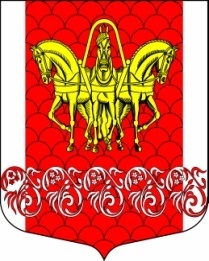 СОВЕТ ДЕПУТАТОВМУНИЦИПАЛЬНОГО ОБРАЗОВАНИЯКИСЕЛЬНИНСКОЕ СЕЛЬСКОЕ ПОСЕЛЕНИЕВОЛХОВСКОГО МУНИЦИПАЛНЬОГО РАЙОНАЛЕНИНГРАДСКОЙ ОБЛАСТИРЕШЕНИЕот   18 февраля   2019 года   № 10Рассмотрев представление главы администрации МО «Кисельнинское сельское поселение», руководствуясь Федеральным законом от 06 октября 2003 года № 131-ФЗ «Об общих принципах организации местного самоуправления в Российской Федерации», Уставом муниципального образования «Кисельнинское сельское поселение»,  Совет депутатов муниципального образования «Кисельнинское сельское поселение» Волховского муниципального района Ленинградской областирешил:Утвердить структуру администрации муниципального образования «Кисельнинское сельское поселение» Волховского района Ленинградской области согласно приложению.2.   Решение Совета депутатов муниципального образования «Кисельнинское  сельское поселение» Волховского района Ленинградской области от 29 декабря 2016 года № 57 «Об утверждении структуры администрации муниципального образования Кисельнинское сельское поселение Волховского муниципального района Ленинградской области» признать утратившим силу.    Опубликовать настоящее решение в средствах массовой информации  ина официальном сайте поселения.Решение вступает в силу на следующий день после его официального опубликования. Глава муниципального образования«Кисельнинское сельское поселение»Волховского муниципального района Ленинградской области                                                                             В.В. Киселев                                                       Приложение 1                                                                                                                                               К  решению Совета депутатов МО «Кисельнинское                       сельское поселение» Волховского муниципального района                                                                                                                                                                                                       Ленинградской области 	                                                                                                                                   № 10  от   «18» февраля 2019 г.СТРУКТУРА АДМИНИСТРАЦИИ МУНИЦИПАЛЬНОГО ОБРАЗОВАНИЯ«КИСЕЛЬНИНСКОЕ СЕЛЬСКОЕ ПОСЕЛЕНИЕ» ВОЛХОВСКОГО МУНИЦИПАЛЬНОГО РАЙОНАЛЕНИНГРАДСКОЙ ОБЛАСТИОб утверждении структуры администрациимуниципального образования «Кисельнинское сельское поселение»Волховского муниципального района Ленинградской области